Сведения о клинических рекомендациях, стандартах ипорядках, применяемых при оказании медицинской помощиСайт Министерства здравоохранения Российской ФедерацииСсылка: https://minzdrav.gov.ru 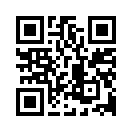 Рубрикатор клинических рекомендацийСсылка: https://cr.minzdrav.gov.ru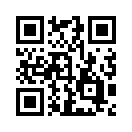 Официальный интернет-портал правовой информацииСсылка: http://pravo.gov.ru 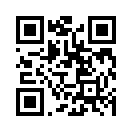 